Об утверждении муниципальной программыПорецкого муниципального округа Чувашской Республики
«Развитие потенциала природно-сырьевых ресурсов 
и обеспечение экологической безопасностиАдминистрация Порецкого муниципального округап о с т а н о в л я е т: 1. Утвердить прилагаемую муниципальную программу Порецкого муниципального округа Чувашской Республики «Развитие потенциала природно-сырьевых ресурсов и обеспечение экологической безопасности».2. Финансовому отделу администрации Порецкого муниципального округа при формировании проекта бюджета Порецкого муниципального округа Чувашской Республики на очередной финансовый год и плановый период предусматривать бюджетные ассигнования на реализацию муниципальной программы.3. Признать утратившим силу постановление администрации Порецкого района Чувашской Республики № 160 от 07.07.2022 «О муниципальной программе Порецкого района Чувашской Республики «Развитие потенциала природно-сырьевых ресурсов и обеспечение экологической безопасности».4. Настоящее постановление вступает в силу со дня его официального опубликования в издании «Вестник Поречья» и подлежит размещению в информационно-телекоммуникационной сети «Интернет» на официальном сайте Порецкого муниципального округа.Глава Порецкого муниципального округа                                          Е.В. ЛебедевУТВЕРЖДЕНАпостановлением администрации
Порецкого муниципального округаЧувашской Республики
от 22.02.2022№ 165Муниципальная программа Порецкого муниципального округаЧувашской Республики
«Развитие потенциала природно-сырьевых ресурсов и обеспечение экологической безопасности»Паспорт
муниципальной программы Порецкого муниципального округаЧувашской Республики «Развитие потенциала природно-сырьевых ресурсов и обеспечение экологической безопасности»Раздел I. Приоритеты муниципальной политики в сфере реализации Муниципальной программы, цели, задачи, описание сроков и этапов реализации Муниципальной программыПриоритетами муниципальной политики в сфере развития потенциала природно-сырьевых ресурсов и обеспечения экологической безопасности в Чувашской Республике, которые определены Законом Чувашской Республики «О Стратегии социально-экономического развития Чувашской Республики до 2035 года», ежегодными посланиями Главы Чувашской Республики Государственному Совету Чувашской Республики,стратегией социально-экономического развития Порецкого муниципального округа Чувашской Республики до 2035 годаявляются:строительство защитных сооружений и реконструкция объектов инженерной защиты;расчистка русел рек;охрана водных объектов и увеличение их пропускной способности;проведение капитального ремонта и обеспечение безопасности гидротехнических сооружений;проведение берегоукрепительных работ, строительство защитных сооружений на участках с неустойчивым состоянием береговой зоны и в зонах затопления;обеспечение долговременного сохранения видового разнообразия в естественной среде обитания с особым вниманием к редким и находящимся под угрозой исчезновения объектам животного и растительного мира;формирование эффективной системы управления в области охраны окружающей среды и обеспечения экологической безопасности;восстановление нарушенных естественных экологических систем;создание комфортной среды обитания за счет управления качеством окружающей среды;формирование экологической культуры, развитие экологического образования и воспитания.Целями Муниципальной программы являются:рациональное освоение природно-ресурсного потенциала;повышение экологической безопасности: обеспечение защиты природной среды и жизнедеятельности человека от негативного воздействия хозяйственной и иной деятельности, снижение выбросов в атмосферу и оснащение стационарных источников автоматическими средствами измерения и учета объема или массы выбросов загрязняющих веществ и концентрации загрязняющих веществ, снижение сброса загрязненных сточных вод, развитие системы обращения с отходами;постепенное восстановление естественных экосистем до уровня, гарантирующего стабильность окружающей среды, то есть завершение реализации комплекса затратных мер по устранению последствий антропогенной нагрузки хозяйственной и иной деятельности на окружающую среду;сохранение биологического разнообразия и развитие экологической культуры.Достижению поставленных в Муниципальной программе целей способствует решение следующих задач:повышение уровня экологической безопасности и улучшение состояния окружающей среды, в том числе атмосферного воздуха;сокращение негативного антропогенного воздействия на водные объекты;восстановление и экологическая реабилитация водных объектов;повышение эксплуатационной надежности гидротехнических сооружений;улучшение экологического состояния гидрографической среды.Наиболее проблемными вопросами являются:распространение водных эрозионных процессов, активно развивающихся в период половодья, отрицательно влияющих на состояние водных объектов и прибрежных территорий;деформация и разрушение береговой зоны водных объектов, подтопление селитебных территорий, что влечет экономические потери;недостаточная обеспеченность населенных пунктов и объектов экономики сооружениями инженерной защиты;Муниципальная программа будет реализовываться в 2023 - 2035 годах в три этапа:1 этап - 2023 - 2025 годы;2 этап - 2026 - 2030 годы;3 этап - 2031 - 2035 годы.Каждый из этапов отличается условиями и факторами социально-экономического развития.В рамках 1 этапа будет продолжена реализация ранее начатых мероприятий, направленных на создание благоприятных условий жизнедеятельности населения и обеспечение социально-экономического развития Порецкого муниципального округаЧувашской Республики на долгосрочную перспективу, повышение уровня экологической безопасности и улучшение состояния окружающей среды.Рациональное освоение природно-ресурсного потенциала на 2 и 3 этапах обеспечит экологически ориентированный рост экономики и внедрение экологически эффективных инновационных технологий в целях сохранения природных ресурсов, обеспечит восстановление естественных экосистем до уровня, гарантирующего стабильность окружающей среды.При этом достижение целей и решение задач Муниципальной программы будут осуществляться с учетом сложившихся реалий и прогнозируемых процессов в сфере природопользования, водного хозяйства и охраны окружающей среды.Реализация Муниципальной программы позволит:создать благоприятные экологические условия для жизни населения;предотвратить загрязнение водных объектов за счет установления специального режима осуществления хозяйственной и иной деятельности в границах водоохранных зон и прибрежных защитных полос;увеличить количество гидротехнических сооружений, имеющих безопасное техническое состояние;уменьшить размер вреда, который может быть причинен жизни и здоровью населения, имуществу физических и юридических лиц в результате аварий на гидротехнических сооружениях;уменьшить негативное воздействие на окружающую среду.Состав целевых показателей (индикаторов) Муниципальной программы определен исходя из принципа необходимости и достаточности информации для количественной характеристики хода реализации Муниципальной программы, решения основных задач и достижения целей. Аналогичный принцип использован при определении состава целевых показателей (индикаторов) подпрограммы, включенной в состав Муниципальной программы.Сведения о целевых показателях (индикаторах) Муниципальной программы, подпрограммыМуниципальной программы и их значениях приведены в приложении № 1 к Муниципальной программе.Перечень целевых показателей (индикаторов) носит открытый характер и предусматривает возможность их корректировки в случае потери информативности целевого показателя (индикатора) и изменений приоритетов муниципальной политики в сфере охраны окружающей среды и обеспечения экологической безопасности, а также изменений законодательства Российской Федерации и законодательства Чувашской Республики, влияющих на расчет данных целевых показателей (индикаторов).Раздел II. Обобщенная характеристика основных мероприятий подпрограмм Муниципальной программыВыстроенная в рамках настоящей Муниципальной программы система целевых ориентиров (цели, задачи, ожидаемые результаты) представляет собой четкую согласованную структуру, посредством которой установлена прозрачная и понятная связь реализации отдельных мероприятий с достижением конкретных целей на всех этапах Муниципальной программы.Задачи Муниципальной программы будут решаться в рамках реализации подпрограммы: «Развитие водохозяйственного комплекса Порецкого муниципального округаЧувашской Республики».Подпрограмма«Развитие водохозяйственного комплекса Порецкого муниципального округа Чувашской Республики»Муниципальной программы объединяет одно основное мероприятие:Основное мероприятие 1«Повышение эксплуатационной надежности гидротехнических сооружений, в том числе бесхозяйных» позволит обеспечить приведение гидротехнических сооружений с неудовлетворительным и опасным уровнем безопасности в безопасное состояние путем проведения капитального ремонта находящихся в муниципальной собственности и бесхозяйных гидротехнических сооружений, уточнение перечня бесхозяйных гидротехнических сооружений, подлежащих декларированию безопасности на территории Порецкого муниципального округаЧувашской Республики.Подпрограмма «Обращение с отходами, в том числе с твердыми коммунальными отходами, на территории Порецкого муниципального округа Чувашской Республики»Основное мероприятие 1 «Мероприятия, направленные на снижение негативного воздействия хозяйственной и иной деятельности на окружающую среду»;Основное мероприятие 2 «Реализация мероприятий регионального проекта «Комплексная система обращения с твердыми коммунальными отходами»Раздел III. Обоснование объема финансовых ресурсов, необходимых для реализации Муниципальной программыРасходы Муниципальной программы формируются за счет средств республиканского бюджета Чувашской Республики, местных бюджетов и средств внебюджетных источников.Прогнозируемые объемы финансирования мероприятий Муниципальной программы в 2023 - 2035 годах составляют 3 591,6 тыс. рублей, в том числе:1 этап –2 591,6тыс. рублей, в том числе:в 2023 году –2 201,6 тыс. рублей;в 2024 году –195,0 тыс. рублей;в 2025 году –195,0 тыс. рублей;2 этап –500,0 тыс. рублей;3 этап –500,0 тыс. рублей;из них:из них:средства федерального бюджета – 58,5 тыс. рублей (2,26 процента), в том числе:1 этап – 58,5 тыс. рублей, в том числе:в 2023 году – 58,5 тыс. рублей;в 2024 году – 0,0 тыс. рублей;в 2025 году – 0,0 тыс. рублей;2 этап – 0,0 тыс. рублей;3 этап – 0,0 тыс. рублей;средства республиканского бюджета Чувашской Республики – 1824,3 тыс. рублей (70,39 процента), в том числе:1 этап – 1 824,3 тыс. рублей, в том числе:в 2023 году – 1 824,3 тыс. рублей;в 2024 году – 0,0 тыс. рублей;в 2025 году – 0,0 тыс. рублей;2 этап – 0,0 тыс. рублей;3 этап – 0,0 тыс. рублей;средства местных бюджетов – 708,8 тыс. рублей (27,35 процента), в том числе:1 этап – 708,8 тыс. рублей, в том числе:в 2023 году – 318,8 тыс. рублей;в 2024 году – 195,0 тыс. рублей;в 2025 году - 195,0 тыс. рублей;2 этап - 0,0 тыс. рублей;3 этап - 0,0 тыс. рублей;средства внебюджетных источников – 1000,0 тыс. рублей, в том числе:1 этап – 0,0 тыс. рублей, в том числе:в 2022 году – 0,0 тыс. рублей;в 2023 году – 0,0 тыс. рублей;в 2024 году – 0,0 тыс. рублей;в 2025 году – 0,0 тыс. рублей;2 этап – 500,0 тыс. рублей;3 этап – 500,0 тыс. рублей.Объемы финансирования муниципальной программы подлежат ежегодному уточнению исходя из реальных возможностей бюджетов всех уровней.При реализации Муниципальной программы используются различные инструменты государственно-частного партнерства, в том числе софинансирование за счет собственных средств юридических лиц и привлеченных ими заемных средств.Ресурсное обеспечение и прогнозная (справочная) оценка расходов за счет всех источников финансирования реализации Муниципальной программы приведены в приложении № 2 к Муниципальной программе.В Муниципальную программу включена подпрограмма«Развитие водохозяйственного комплекса Порецкого муниципального округа Чувашской Республики», согласно приложению № 3 к Муниципальной программе.В Муниципальную программу включена подпрограмма «Обращение с отходами, в том числе с твердыми коммунальными отходами, на территории Порецкого муниципального округа», согласно приложению № 4 к Муниципальной программе.Приложение № 1
к муниципальной программе
Порецкого муниципального округаЧувашской Республики
"Развитие потенциала природно-сырьевых
ресурсов и обеспечение
экологической безопасности"Сведения
о целевых показателях (индикаторах) муниципальной программы Порецкого муниципального округа Чувашской Республики "Развитие потенциала природно-сырьевых ресурсов и обеспечение экологической безопасности", подпрограммымуниципальной программы Порецкого муниципального округаЧувашской Республики "Развитие потенциала природно-сырьевых ресурсов и обеспечение экологической безопасности" и их значенияхПриложение № 2
к муниципальной программе
Порецкого муниципального округаЧувашской Республики "Развитиепотенциала природно-сырьевых
ресурсов и обеспечение
экологической безопасности"Ресурсное обеспечение и прогнозная (справочная) оценка
расходов за счет всех источников финансирования реализации муниципальной программы Порецкого муниципального округаЧувашской Республики «Развитие потенциала природно-сырьевых ресурсов и обеспечение экологической безопасности»Приложение № 3
к муниципальной программе
Порецкого муниципального округаЧувашской Республики "Развитиепотенциала природно-сырьевых
ресурсов и обеспечение
экологической безопасности"Подпрограмма
«Развитие водохозяйственного комплекса Порецкого муниципального округа Чувашской Республики»муниципальной программы Порецкого муниципального округаЧувашской Республики «Развитие потенциала природно-сырьевых ресурсов и обеспечение экологической безопасности»Паспорт подпрограммыРаздел I. Приоритеты и цели подпрограммы, общая характеристика участия органов местного самоуправления округав реализации подпрограммыПриоритетные направления подпрограммы:проведение капитального ремонта и обеспечение безопасности гидротехнических сооружений;проведение берегоукрепительных работ, строительство защитных сооружений на участках с неустойчивым состоянием береговой зоны и в зонах затопления.Для обеспечения безопасности гидротехнических сооружений в первую очередь будет проводиться капитальный ремонт гидротехнических сооружений с высокой вероятностью возникновения аварий, которые могут привести к значительному ущербу и катастрофическим последствиям.Социально-экономическая эффективность подпрограммы выражается в обеспечении благоприятных экологических условий для жизни населения; сбалансированном развитии территорий и отраслей экономики, повышении защищенности населения и территорий от наводнений и другого негативного воздействия вод, в развитии сферы услуг в области водного туризма и рекреации.Основными целями подпрограммы являются сокращение негативного антропогенного воздействия на водные объекты; восстановление и экологическая реабилитация водных объектов; повышение эксплуатационной надежности гидротехнических сооружений; улучшение экологического состояния гидрографической среды.Достижению поставленных в подпрограмме целей способствует решение следующих приоритетных задач:предотвращение негативного воздействия вод;защита населенных пунктов, объектов экономики и социальной инфраструктуры от подтопления и затопления за счет строительства новых и реконструкции существующих защитных сооружений;снижение уровня аварийности гидротехнических сооружений, в том числе бесхозяйных, путем их приведения в безопасное техническое состояние.Раздел II. Перечень и сведения о целевых показателях (индикаторах) подпрограммы с расшифровкой плановых значений по годам ее реализацииЦелевыми показателями (индикаторами) подпрограммы являются:доля гидротехнических сооружений с неудовлетворительным и опасным уровнем безопасности, приведенных в безопасное техническое состояние;количество гидротехнических сооружений с неудовлетворительным и опасным уровнем безопасности, приведенных в безопасное техническое состояние;количество населения, улучшившего экологические условия проживания вблизи водных объектов.В результате реализации мероприятий подпрограммы ожидается достижение к 2036 году следующих целевых показателей (индикаторов):доля гидротехнических сооружений с неудовлетворительным и опасным уровнем безопасности, приведенных в безопасное техническое состояние:в 2023 году - 0 процента;в 2024 году - 10,9 процента;в 2025 году - 11,0 процента;в 2030 году - 22,1 процента;в 2035 году - 26,4 процента;количество гидротехнических сооружений с неудовлетворительным и опасным уровнем безопасности, приведенных в безопасное техническое состояние:в 2022 году - 0 единицы;в 2023 году - 0 единицы;в 2024 году - 1 единица;в 2025 году - 1 единица;в 2030 году - 3 единицы;в 2035 году - 4 единиц;количество населения, улучшившего экологические условия проживания вблизи водных объектов:в 2024 году - 0,500 тыс. человек.Раздел III. Характеристики основных мероприятий, мероприятий подпрограммы с указанием сроков и этапов их реализацииОсновные мероприятия подпрограммы направлены на реализацию поставленных целей и задач подпрограммы и Муниципальной программы в целом. Основные мероприятия подпрограммы подразделяются на отдельные мероприятия, реализация которых позволит обеспечить достижение целевых показателей (индикаторов) эффективности подпрограммы.Подпрограмма предусматривает реализацию одногоосновного мероприятия:Основное мероприятие 1 "Повышение эксплуатационной надежности гидротехнических сооружений, в том числе бесхозяйных" позволит обеспечить приведение гидротехнических сооружений с неудовлетворительным и опасным уровнем безопасности в безопасное состояние путем проведения капитального ремонта гидротехнических сооружений, находящихся в муниципальной собственности, капитальный ремонт, консервацию и ликвидацию гидротехнических сооружений, которые не имеют собственника, собственник которых неизвестен либо от права собственности на которые собственник отказался, уточнение перечня бесхозяйных гидротехнических сооружений, подлежащих декларированию безопасности на территории Порецкого муниципального округа Чувашской Республики.Предусматриваются также мероприятия по разработке проектной документации на капитальный ремонт бесхозяйных гидротехнических сооружений и гидротехнических сооружений, находящихся в муниципальной собственности.В рамках мероприятия 1.1«Капитальный ремонт гидротехнических сооружений в рамках реализации мероприятий муниципальной программы Порецкого муниципального округа Чувашской Республики«Развитие потенциала природно-сырьевых ресурсов и обеспечение экологической безопасности» предполагается разработка проектной документации на капитальный ремонт гидротехнических сооружений, находящихся в муниципальной собственности, проведение капитального ремонта гидротехнических сооружений, находящихся в муниципальной собственности.Мероприятие 1.1.1 Разработка проектной документации, проведение муниципальной экспертизы проектной документации результатов инженерных изысканий по капитальному ремонту гидротехнических сооружений, находящихся в муниципальной собственности.Мероприятие 1.1.2 Капитальный ремонт гидротехнических сооружений, находящихся в муниципальной собственности.Раздел IV. Обоснование объема финансовых ресурсов, необходимых для реализации подпрограммыОбщий объем финансирования подпрограммы составляет 2 943,7 тыс. рублей, в том числе:1 этап – 1 943,7 тыс. рублей, в том числе:в 2023 году – 1 943,7 тыс. рублей;в 2024 году – 0,0 тыс. рублей;в 2025 году – 0,0 тыс. рублей;2 этап – 500,0 тыс. рублей;3 этап – 500,0 тыс. рублей;из них:средства федерального бюджета – 0,0 тыс. рублей (0,0 процента), в том числе:1 этап – 0,0 тыс. рублей, в том числе:в 2022 году – 0,0 тыс. рублей;в 2023 году – 0,0 тыс. рублей;в 2024 году – 0,0 тыс. рублей;в 2025 году – 0,0 тыс. рублей;2 этап – 0,0 тыс. рублей;3 этап – 0,0 тыс. рублей;средства республиканского бюджета Чувашской Республики – 1 823,7 тыс. рублей (61,9 процента), в том числе:1 этап – 1 823,7 тыс. рублей, в том числе:в 2023 году – 1 823,7 тыс. рублей;в 2024 году – 0,0 тыс. рублей;в 2025 году – 0,0 тыс. рублей;2 этап – 0,0 тыс. рублей;3 этап – 0,0 тыс. рублей;средства местных бюджетов – 120,0 тыс. рублей (6 процентов), в том числе:1 этап – 120,0 тыс. рублей, в том числе:в 2023 году – 120,0 тыс. рублей;в 2024 году - 0,0 тыс. рублей;в 2025 году - 0,0 тыс. рублей;2 этап - 0,0 тыс. рублей;3 этап - 0,0 тыс. рублей;средства внебюджетных источников – 1000,0 тыс. рублей (33,9 процента), в том числе:1 этап – 0,0 тыс. рублей, в том числе:в 2022 году – 0,0 тыс. рублей;в 2023 году – 0,0 тыс. рублей;в 2024 году – 0,0 тыс. рублей;в 2025 году – 0,0 тыс. рублей;2 этап – 500,0 тыс. рублей;3 этап – 500,0 тыс. рублей.Ресурсное обеспечение реализации подпрограммы за счет всех источников финансирования приведено в приложении № 1 к подпрограмме.В ходе реализации подпрограммы объемы финансирования подлежат ежегодной корректировке на основе анализа полученных результатов и с учетом реальных возможностей бюджетов всех уровней.Приложение № 1
к подпрограмме«Развитие
водохозяйственного комплекса
Порецкого муниципального округаЧувашской Республики»
муниципальной программы Порецкого муниципального округа
Чувашской Республики «Развитие
потенциала природно-сырьевых
ресурсов и обеспечение
экологической безопасности»Ресурсное обеспечение
реализации подпрограммы "Развитие водохозяйственного комплекса Порецкого муниципального округаЧувашской Республики" муниципальной программы Порецкого муниципального округаЧувашской Республики «Развитие потенциала природно-сырьевых ресурсов и обеспечение экологической безопасности» за счет всех источников финансированияПриложение № 4
к муниципальной программе
Порецкого муниципального округа Чувашской Республики "Развитие потенциала природно-сырьевых
ресурсов и обеспечение
экологической безопасности"Подпрограмма
«Обращение с отходами, в том числе с твердыми коммунальными отходами, на территории Порецкого муниципального округа» муниципальной программы Порецкого муниципального округа Чувашской Республики «Развитие потенциала природно-сырьевых ресурсов и обеспечение экологической безопасности»Паспорт подпрограммыРаздел I. Приоритеты и цели подпрограммы, общая характеристика участия органов местного самоуправления округа в реализации подпрограммыОдними из приоритетов подпрограммы являются создание комплексной системы обращения с твердыми коммунальными отходами и вторичными материальными ресурсами на территории Порецкого муниципального округа, развитие государственно-частного партнерства на основе концессионного соглашения с целью привлечения средств внебюджетных источников для финансирования проектов в сфере обращения с отходами.Социально-экономическая эффективность подпрограммы выражается в улучшении экологической ситуации за счет утилизации, обезвреживания и безопасного размещения отходов, строительства мусороперегрузочных станций в муниципальных образованиях Порецкого муниципального округа, ликвидации объектов накопленного экологического ущерба.Основными целями подпрограммы являются:создание условий для вторичной переработки всех запрещенных к размещению отходов производства и потребления;создание и эффективное функционирование системы общественного контроля, направленной на выявление и ликвидацию несанкционированных свалок;создание современной инфраструктуры, обеспечивающей безопасное обращение с отходами I и II классов опасности;ликвидация несанкционированных свалок в границах округа;эффективное обращение с отходами производства и потребления.Достижению поставленных в подпрограмме целей способствует решение следующих приоритетных задач:улучшение экологической ситуации за счет обработки, утилизации, обезвреживания и безопасного размещения отходов;формирование комплексной системы обращения с твердыми коммунальными отходами, включая создание условий утилизации запрещенных к захоронению отходов;ликвидация наиболее опасных объектов накопленного вреда окружающей среде;ликвидация несанкционированных свалок в границах округа.Раздел II. Перечень и сведения о целевых показателях (индикаторах) подпрограммы с расшифровкой плановых значений по годам ее реализацииЦелевыми показателями (индикаторами) подпрограммы являются:количество ликвидированных несанкционированных свалок в границах округа;численность населения, качество жизни которого улучшится в связи с ликвидацией наиболее опасных объектов накопленного вреда окружающей среде, в том числе находящихся в собственности Российской Федерации;численность населения, качество жизни которого улучшится в связи с ликвидацией несанкционированных свалок в границах округа;доля населения, охваченного услугой по обращению с твердыми коммунальными отходами.В результате реализации мероприятий подпрограммы ожидается достижение к 2036 году следующих целевых показателей (индикаторов):количество ликвидированных несанкционированных свалок в границах округа:в 2023 году - 1шт.;в 2024 году - 1шт.;в 2025 году - 1шт.;в 2030 году - 0шт.;в 2035 году - 0шт.;численность населения, качество жизни которого улучшится в связи с ликвидацией наиболее опасных объектов накопленного вреда окружающей среде, в том числе находящихся в собственности Российской Федерации:в 2023 году –8,9 тыс. человек;в 2024 году – 8,9 тыс. человек;в 2025 году – 8,9 тыс. человек;в 2030 году – 8,9 тыс. человек;в 2035 году –8,9 тыс. человек;численность населения, качество жизни которого улучшится в связи с ликвидацией несанкционированных свалок в границах округа:в 2023 году –8,9 тыс. человек;в 2024 году –8,9 тыс. человек;в 2025 году – 8,9 тыс. человек;в 2030 году – 8,9 тыс. человек;в 2035 году –8,9 тыс. человек;доля населения, охваченного услугой по обращению с твердыми коммунальными отходами:в 2023 году –80 процентов;в 2024 году –81 процент;в 2025 году – 82 процента;в 2030 году – 85 процентов;в 2035 году –90 процентов.Раздел III. Характеристики основных мероприятий, мероприятий подпрограммы с указанием сроков и этапов их реализацииОсновные мероприятия подпрограммы направлены на реализацию поставленных целей и задач подпрограммы и Муниципальной программы в целом. Основные мероприятия подпрограммы подразделяются на отдельные мероприятия, реализация которых позволит обеспечить достижение целевых показателей (индикаторов) эффективности подпрограммы.Подпрограмма предусматривает реализацию следующих мероприятий:Основное мероприятие 1 «Мероприятия, направленные на снижение негативного воздействия хозяйственной и иной деятельности на окружающую среду»:Мероприятие 1.1. Поддержка региональных проектов в области обращения с отходами и ликвидации накопленного экологического ущерба.Основное мероприятие 2 «Реализация мероприятий регионального проекта «Комплексная система обращения с твердыми коммунальными отходами»:Мероприятие 2.1. Государственная поддержка закупки контейнеров для раздельного накопления твердых коммунальных отходов.Раздел IV. Обоснование объема финансовых ресурсов, необходимых для реализации подпрограммыОбщий объем финансирования подпрограммы составляет 647,9 тыс. рублей, в том числе:1 этап – 647,9 тыс. рублей, в том числе:в 2023 году – 257,9 тыс. рублей;в 2024 году – 195,0 тыс. рублей;в 2025 году – 195,0 тыс. рублей;2 этап – 0 тыс. рублей;3 этап – 0 тыс. рублей;из них:средства федерального бюджета – 58,5 тыс. рублей (9 процентов), в том числе:1 этап – 58,5 тыс. рублей, в том числе:в 2023 году – 58,5 тыс. рублей;в 2024 году – 0,0 тыс. рублей;в 2025 году – 0,0 тыс. рублей;2 этап – 0,0 тыс. рублей;3 этап – 0,0 тыс. рублей;средства республиканского бюджета Чувашской Республики – 0,6 тыс. рублей (1 процент), в том числе:1 этап – 0,6 тыс. рублей, в том числе:в 2023 году – 0,6 тыс. рублей;в 2024 году – 0,0 тыс. рублей;в 2025 году – 0,0 тыс. рублей;2 этап – 0,0 тыс. рублей;3 этап – 0,0 тыс. рублей;средства местных бюджетов – 588,8 тыс. рублей (90 процентов), в том числе:1 этап – 588,8 тыс. рублей, в том числе:в 2023 году – 198,8 тыс. рублей;в 2024 году – 195,0 тыс. рублей;в 2025 году – 195,0 тыс. рублей;2 этап - 0,0 тыс. рублей;3 этап - 0,0 тыс. рублей;средства внебюджетных источников – 0,0 тыс. рублей (0 процента), в том числе:1 этап – 0,0 тыс. рублей, в том числе:в 2022 году – 0,0 тыс. рублей;в 2023 году – 0,0 тыс. рублей;в 2024 году – 0,0 тыс. рублей;в 2025 году – 0,0 тыс. рублей;2 этап – 0,0 тыс. рублей;3 этап – 0,0 тыс. рублей.Ресурсное обеспечение реализации подпрограммы за счет всех источников финансирования приведено в приложении № 1 к подпрограмме.В ходе реализации подпрограммы объемы финансирования подлежат ежегодной корректировке на основе анализа полученных результатов и с учетом реальных возможностей бюджетов всех уровней.Приложение № 1
к подпрограмме «Обращение с отходами, в том числе
с твердыми коммунальными отходами, на территории
Порецкого муниципального округа»
муниципальной программы Порецкого муниципального округа
Чувашской Республики «Развитие
потенциала природно-сырьевых
ресурсов и обеспечение
экологической безопасности»Ресурсное обеспечение
реализации подпрограммы «Обращение с отходами, в том числес твердыми коммунальными отходами, на территории
Порецкого муниципального округа» муниципальной программы Порецкого муниципального округа Чувашской Республики «Развитие потенциала природно-сырьевых ресурсов и обеспечение экологической безопасности» за счет всех источников финансирования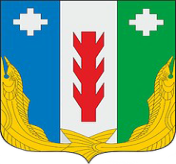 АдминистрацияПорецкого муниципального округа Чувашской РеспубликиПОСТАНОВЛЕНИЕ22.02.2023 № 165с. ПорецкоеЧăвашРеспубликинПăрачкавмуниципалитет округӗнадминистрацийĕЙЫШĂНУ22.02.2023 № 165ПăрачкавсалиОтветственный исполнитель Муниципальной программы-Администрация Порецкого муниципального округаСоисполнители Муниципальной программы-Управление по благоустройству и развитию территорий администрации Порецкого муниципального округаУчастники Муниципальной программы-Администрация Порецкого муниципального округаПодпрограммы Муниципальной программы-«Развитие водохозяйственного комплекса Порецкого муниципального округа Чувашской Республики»«Обращение с отходами, в том числе с твердыми коммунальными отходами, на территории Порецкого муниципального округа Чувашской Республики»Цели Муниципальной программы-рациональное освоение природно-ресурсного потенциала;повышение экологической безопасности: обеспечение защиты природной среды и жизнедеятельности человека от негативного воздействия хозяйственной и иной деятельности, снижение выбросов в атмосферу и оснащение стационарных источников автоматическими средствами измерения и учета объема или массы выбросов загрязняющих веществ и концентрации загрязняющих веществ, снижение сброса загрязненных сточных вод, развитие системы обращения с отходами;постепенное восстановление естественных экосистем до уровня, гарантирующего стабильность окружающей среды, то есть завершение реализации комплекса затратных мер по устранению последствий антропогенной нагрузки хозяйственной и иной деятельности на окружающую среду;сохранение биологического разнообразия и развитие экологической культурыЗадачи Муниципальной программы-реализация муниципальной политики в сфере воспроизводства и рационального использования минерально-сырьевых ресурсов Чувашской Республики;повышение уровня экологической безопасности и улучшение состояния окружающей среды, в том числе атмосферного воздуха;сокращение негативного антропогенного воздействия на водные объекты;восстановление и экологическая реабилитация водных объектов;повышение эксплуатационной надежности гидротехнических сооружений;улучшение экологического состояния гидрографической среды;развитие конкуренции на рынках вылова водных биологических ресурсов, добычи общераспространенных полезных ископаемых на участках недр местного значенияЦелевые показатели (индикаторы) Муниципальной программы-к 2036 году будут достигнуты следующие целевые показатели (индикаторы):доля водохозяйственных участков, класс качества которых (по индексу загрязнения вод) повысился, в общем количестве водохозяйственных участков, расположенных на территории Порецкого муниципального округаЧувашской Республики, - 71,4 процентаСроки и этапы реализации Муниципальной программы-2023 - 2035 годы, в том числе:1 этап - 2023 - 2025 годы;2 этап - 2026 - 2030 годы;3 этап - 2031 - 2035 годыОбъемы финансирования Муниципальной программы с разбивкой по годам реализации-прогнозируемые объемы финансирования мероприятий Муниципальной программы в 2023 - 2035 годах составляют 3591,6 тыс. рублей, в том числе:1 этап –2 591,6 тыс. рублей, в том числе:в 2023 году –2 201,6 тыс. рублей;в 2024 году –195,0 тыс. рублей;в 2025 году –195,0 тыс. рублей;2 этап –500,0 тыс. рублей;3 этап –500,0 тыс. рублей;из них:средства федерального бюджета –58,5 тыс. рублей (2,26 процента), в том числе:1 этап –58,5 тыс. рублей, в том числе:в 2023 году –58,5 тыс. рублей;в 2024 году –0,0 тыс. рублей;в 2025 году –0,0 тыс. рублей;2 этап –0,0 тыс. рублей;3 этап –0,0 тыс. рублей;средства республиканского бюджета Чувашской Республики –1824,3 тыс. рублей (70,39 процента), в том числе:1 этап –1 824,3тыс. рублей, в том числе:в 2023 году –1 824,3 тыс. рублей;в 2024 году –0,0 тыс. рублей;в 2025 году –0,0 тыс. рублей;2 этап –0,0 тыс. рублей;3 этап –0,0 тыс. рублей;средства местных бюджетов –708,8 тыс. рублей (27,35 процента), в том числе:1 этап –708,8 тыс. рублей, в том числе:в 2023 году –318,8 тыс. рублей;в 2024 году –195,0 тыс. рублей;в 2025 году - 195,0 тыс. рублей;2 этап - 0,0 тыс. рублей;3 этап - 0,0 тыс. рублей;средства внебюджетных источников –1000,0 тыс. рублей, в том числе:1 этап –0,0 тыс. рублей, в том числе:в 2022 году –0,0 тыс. рублей;в 2023 году –0,0 тыс. рублей;в 2024 году –0,0 тыс. рублей;в 2025 году –0,0 тыс. рублей;2 этап –500,0 тыс. рублей;3 этап –500,0 тыс. рублей.Объемы финансирования муниципальной программы подлежат ежегодному уточнению исходя из реальных возможностей бюджетов всех уровней.Ожидаемые результаты реализации Муниципальной программы-реализация Муниципальной программы позволит:сформировать государственный фонд недр, осваиваемых в интересах нынешних и будущих поколений;создать благоприятные экологические условия для жизни населения;предотвратить загрязнение водных объектов за счет установления специального режима осуществления хозяйственной и иной деятельности в границах водоохранных зон и прибрежных защитных полос;увеличить количество гидротехнических сооружений, имеющих безопасное техническое состояние;уменьшить размер вреда, который может быть причинен жизни и здоровью населения, имуществу физических и юридических лиц в результате аварий на гидротехнических сооружениях;уменьшить негативное воздействие на окружающую среду.N ппЦелевой показатель (индикатор) (наименование)Единица измеренияЗначения целевых показателей (индикаторов)Значения целевых показателей (индикаторов)Значения целевых показателей (индикаторов)Значения целевых показателей (индикаторов)Значения целевых показателей (индикаторов)N ппЦелевой показатель (индикатор) (наименование)Единица измерения2023 г.2024 г.2025 г.2030 г.2035 г.12356789Муниципальная программа Порецкого муниципального округа Чувашской Республики "Развитие потенциала природно-сырьевых ресурсов и обеспечение экологической безопасности"Муниципальная программа Порецкого муниципального округа Чувашской Республики "Развитие потенциала природно-сырьевых ресурсов и обеспечение экологической безопасности"Муниципальная программа Порецкого муниципального округа Чувашской Республики "Развитие потенциала природно-сырьевых ресурсов и обеспечение экологической безопасности"Муниципальная программа Порецкого муниципального округа Чувашской Республики "Развитие потенциала природно-сырьевых ресурсов и обеспечение экологической безопасности"Муниципальная программа Порецкого муниципального округа Чувашской Республики "Развитие потенциала природно-сырьевых ресурсов и обеспечение экологической безопасности"Муниципальная программа Порецкого муниципального округа Чувашской Республики "Развитие потенциала природно-сырьевых ресурсов и обеспечение экологической безопасности"Муниципальная программа Порецкого муниципального округа Чувашской Республики "Развитие потенциала природно-сырьевых ресурсов и обеспечение экологической безопасности"Муниципальная программа Порецкого муниципального округа Чувашской Республики "Развитие потенциала природно-сырьевых ресурсов и обеспечение экологической безопасности"1.Доля водохозяйственных участков, класс качества которых (по индексу загрязнения вод) повысился, в общем количестве водохозяйственных участков, расположенных на территории Чувашской Республикипроцентов63,163,764,367,871,4Подпрограмма "Развитие водохозяйственного комплекса Порецкого муниципального округа Чувашской Республики" муниципальной программы  Порецкого муниципального округаЧувашской Республики "Развитие потенциала природно-сырьевых ресурсов и обеспечение экологической безопасности"Подпрограмма "Развитие водохозяйственного комплекса Порецкого муниципального округа Чувашской Республики" муниципальной программы  Порецкого муниципального округаЧувашской Республики "Развитие потенциала природно-сырьевых ресурсов и обеспечение экологической безопасности"Подпрограмма "Развитие водохозяйственного комплекса Порецкого муниципального округа Чувашской Республики" муниципальной программы  Порецкого муниципального округаЧувашской Республики "Развитие потенциала природно-сырьевых ресурсов и обеспечение экологической безопасности"Подпрограмма "Развитие водохозяйственного комплекса Порецкого муниципального округа Чувашской Республики" муниципальной программы  Порецкого муниципального округаЧувашской Республики "Развитие потенциала природно-сырьевых ресурсов и обеспечение экологической безопасности"Подпрограмма "Развитие водохозяйственного комплекса Порецкого муниципального округа Чувашской Республики" муниципальной программы  Порецкого муниципального округаЧувашской Республики "Развитие потенциала природно-сырьевых ресурсов и обеспечение экологической безопасности"Подпрограмма "Развитие водохозяйственного комплекса Порецкого муниципального округа Чувашской Республики" муниципальной программы  Порецкого муниципального округаЧувашской Республики "Развитие потенциала природно-сырьевых ресурсов и обеспечение экологической безопасности"Подпрограмма "Развитие водохозяйственного комплекса Порецкого муниципального округа Чувашской Республики" муниципальной программы  Порецкого муниципального округаЧувашской Республики "Развитие потенциала природно-сырьевых ресурсов и обеспечение экологической безопасности"Подпрограмма "Развитие водохозяйственного комплекса Порецкого муниципального округа Чувашской Республики" муниципальной программы  Порецкого муниципального округаЧувашской Республики "Развитие потенциала природно-сырьевых ресурсов и обеспечение экологической безопасности"1.Доля гидротехнических сооружений с неудовлетворительным и опасным уровнем безопасности, приведенных в безопасное техническое состояниепроцентов010,911,022,126,42.Количество гидротехнических сооружений с неудовлетворительным и опасным уровнем безопасности, приведенных в безопасное техническое состояниеед.011343.Количество населения, улучшившего экологические условия проживания вблизи водных объектовтыс. человек00,500xxхПодпрограмма «Обращение с отходами, в том числе с твердыми коммунальными отходами, на территории Порецкого муниципального округа Чувашской Республики»Подпрограмма «Обращение с отходами, в том числе с твердыми коммунальными отходами, на территории Порецкого муниципального округа Чувашской Республики»Подпрограмма «Обращение с отходами, в том числе с твердыми коммунальными отходами, на территории Порецкого муниципального округа Чувашской Республики»Подпрограмма «Обращение с отходами, в том числе с твердыми коммунальными отходами, на территории Порецкого муниципального округа Чувашской Республики»Подпрограмма «Обращение с отходами, в том числе с твердыми коммунальными отходами, на территории Порецкого муниципального округа Чувашской Республики»Подпрограмма «Обращение с отходами, в том числе с твердыми коммунальными отходами, на территории Порецкого муниципального округа Чувашской Республики»Подпрограмма «Обращение с отходами, в том числе с твердыми коммунальными отходами, на территории Порецкого муниципального округа Чувашской Республики»Подпрограмма «Обращение с отходами, в том числе с твердыми коммунальными отходами, на территории Порецкого муниципального округа Чувашской Республики»1.Количество ликвидированных несанкционированных свалок в границах округашт.111002.Численность населения, качество жизни которого улучшится в связи с ликвидацией наиболее опасных объектов накопленного вреда окружающей среде, в том числе находящихся в собственности Российской Федерациитыс. человек8,9xxxx3.Численность населения, качество жизни которого улучшится в связи с ликвидацией несанкционированных свалок в границах округатыс. человек8,9xxxx4.Доля населения, охваченного услугой по обращению с твердыми коммунальными отходамипроцентов8081828590СтатусНаименование муниципальной программы Порецкого  муниципального округаЧувашской Республики, подпрограммы муниципальной программы Порецкого муниципального округаЧувашской Республики (основного мероприятия)Код бюджетной классификацииКод бюджетной классификацииИсточники финансированияРасходы по годам, тыс. рублейРасходы по годам, тыс. рублейРасходы по годам, тыс. рублейРасходы по годам, тыс. рублейРасходы по годам, тыс. рублейСтатусНаименование муниципальной программы Порецкого  муниципального округаЧувашской Республики, подпрограммы муниципальной программы Порецкого муниципального округаЧувашской Республики (основного мероприятия)главный распорядитель бюджетных средствцелевая статья расходовИсточники финансированияРасходы по годам, тыс. рублейРасходы по годам, тыс. рублейРасходы по годам, тыс. рублейРасходы по годам, тыс. рублейРасходы по годам, тыс. рублейСтатусНаименование муниципальной программы Порецкого  муниципального округаЧувашской Республики, подпрограммы муниципальной программы Порецкого муниципального округаЧувашской Республики (основного мероприятия)главный распорядитель бюджетных средствцелевая статья расходовИсточники финансирования2023202420252026-20302031-2035123457891011Муниципальная программа Порецкого муниципального округа Чувашской Республики«Развитие потенциала природно-сырьевых ресурсов и обеспечение экологической безопасности»903Ч300000000всего2 201,6195,0195,0500,0500,0Муниципальная программа Порецкого муниципального округа Чувашской Республики«Развитие потенциала природно-сырьевых ресурсов и обеспечение экологической безопасности»903Ч300000000федеральный бюджет58,50,00,00,00,0Муниципальная программа Порецкого муниципального округа Чувашской Республики«Развитие потенциала природно-сырьевых ресурсов и обеспечение экологической безопасности»903Ч300000000республиканский бюджет Чувашской Республики1824,30,00,00,00,0Муниципальная программа Порецкого муниципального округа Чувашской Республики«Развитие потенциала природно-сырьевых ресурсов и обеспечение экологической безопасности»903Ч300000000местные бюджеты106,0195,0195,00,00,0Муниципальная программа Порецкого муниципального округа Чувашской Республики«Развитие потенциала природно-сырьевых ресурсов и обеспечение экологической безопасности»903Ч300000000внебюджетные источники0,00,00,0500,0500,0Подпрограмма«Развитие водохозяйственного комплекса Порецкого муниципального округа Чувашской Республики»903Ч340000000всего1 943,70,00,0500,0500,0Подпрограмма«Развитие водохозяйственного комплекса Порецкого муниципального округа Чувашской Республики»903Ч340000000федеральный бюджет0,00,00,00,00,0Подпрограмма«Развитие водохозяйственного комплекса Порецкого муниципального округа Чувашской Республики»903Ч340000000республиканский бюджет Чувашской Республики1823,70,00,00,00,0Подпрограмма«Развитие водохозяйственного комплекса Порецкого муниципального округа Чувашской Республики»903Ч340000000местные бюджеты120,00,00,00,00,0Подпрограмма«Развитие водохозяйственного комплекса Порецкого муниципального округа Чувашской Республики»903Ч340000000внебюджетные источники0,00,00,0500,0500,0Основное мероприятие Повышение эксплуатационной надежности гидротехнических сооружений, в том числе бесхозяйных903Ч340300000всего1 943,70,00,0500,0500,0Основное мероприятие Повышение эксплуатационной надежности гидротехнических сооружений, в том числе бесхозяйных903Ч340300000федеральный бюджет0,00,00,00,00,0Основное мероприятие Повышение эксплуатационной надежности гидротехнических сооружений, в том числе бесхозяйных903Ч340300000республиканский бюджет Чувашской Республики1 823,70,00,00,00,0Основное мероприятие Повышение эксплуатационной надежности гидротехнических сооружений, в том числе бесхозяйных903Ч340300000местные бюджеты120,00,00,00,00,0Основное мероприятие Повышение эксплуатационной надежности гидротехнических сооружений, в том числе бесхозяйных903Ч340300000внебюджетные источники0,00,00,0500,0500,0Подпрограмма«Обращение с отходами, в том числе с твердыми коммунальными отходами»903Ч360000000всего257,9195,0195,00,00,0Подпрограмма«Обращение с отходами, в том числе с твердыми коммунальными отходами»903Ч360000000федеральный бюджет58,50,00,00,00,0Подпрограмма«Обращение с отходами, в том числе с твердыми коммунальными отходами»903Ч360000000республиканский бюджет Чувашской Республики0,60,00,00,00,0Подпрограмма«Обращение с отходами, в том числе с твердыми коммунальными отходами»903Ч360000000местные бюджеты198,8195,0195,00,00,0Подпрограмма«Обращение с отходами, в том числе с твердыми коммунальными отходами»903Ч360000000внебюджетные источники0,00,00,00,00,0Основное мероприятие 1Мероприятия, направленные на снижение негативного воздействия хозяйственной и иной деятельности на окружающую среду903Ч360200000всего195,0195,0195,00,00,0Основное мероприятие 1Мероприятия, направленные на снижение негативного воздействия хозяйственной и иной деятельности на окружающую среду903Ч360200000федеральный бюджет0,00,00,00,00,0Основное мероприятие 1Мероприятия, направленные на снижение негативного воздействия хозяйственной и иной деятельности на окружающую среду903Ч360200000республиканский бюджет Чувашской Республики0,00,00,00,00,0Основное мероприятие 1Мероприятия, направленные на снижение негативного воздействия хозяйственной и иной деятельности на окружающую среду903Ч360200000местные бюджеты195,0195,0195,00,00,0Основное мероприятие 1Мероприятия, направленные на снижение негативного воздействия хозяйственной и иной деятельности на окружающую среду903Ч360200000внебюджетные источники0,00,00,00,00,0Основное мероприятие 2Комплексная система обращения с твердыми коммунальными отходами903Ч36G200000всего62,90,00,00,00,0Основное мероприятие 2Комплексная система обращения с твердыми коммунальными отходами903Ч36G200000федеральный бюджет58,50,00,00,00,0Основное мероприятие 2Комплексная система обращения с твердыми коммунальными отходами903Ч36G200000республиканский бюджет Чувашской Республики0,60,00,00,00,0Основное мероприятие 2Комплексная система обращения с твердыми коммунальными отходами903Ч36G200000местные бюджеты3,80,00,00,00,0Основное мероприятие 2Комплексная система обращения с твердыми коммунальными отходами903Ч36G200000внебюджетные источники0,00,00,00,00,0Ответственный исполнитель подпрограммы-Администрация Порецкого муниципального округаСоисполнители подпрограммы-Управление по благоустройству и развитию территорий администрации Порецкого муниципального округаЦели подпрограммы-сокращение негативного антропогенного воздействия на водные объекты;восстановление и экологическая реабилитация водных объектов;повышение эксплуатационной надежности гидротехнических сооружений;улучшение экологического состояния гидрографической средыЗадачи подпрограммы-предотвращение негативного воздействия вод;защита населенных пунктов, объектов экономики и социальной инфраструктуры от подтопления и затопления за счет строительства новых и реконструкции существующих защитных сооружений;снижение уровня аварийности гидротехнических сооружений, в том числе бесхозяйных, путем их приведения в безопасное техническое состояниеЦелевые показатели (индикаторы) подпрограммы-к 2036 году будут достигнуты следующие целевые показатели (индикаторы):доля гидротехнических сооружений с неудовлетворительным уровнем безопасности, приведенных в безопасное техническое состояние, - 26,4 процента;количество гидротехнических сооружений с неудовлетворительным и опасным уровнем безопасности, приведенных в безопасное техническое состояние, - 4 единиц;к 2025 году:количество населения, улучшившего экологические условия проживания вблизи водных объектов, - 0,500 тыс. человекЭтапы и сроки реализации подпрограммы-2023 - 2035 годы, в том числе:1 этап - 2023 - 2025 годы;2 этап - 2026 - 2030 годы;3 этап - 2031 - 2035 годыОбъемы финансирования подпрограммы с разбивкой по годам реализации-общий объем финансирования подпрограммы составляет 2943,7 тыс. рублей, в том числе:1 этап –1 943,7 тыс. рублей, в том числе:в 2023 году –1 943,7 тыс. рублей;в 2024 году –0,0 тыс. рублей;в 2025 году –0,0 тыс. рублей;2 этап –500,0 тыс. рублей;3 этап –500,0 тыс. рублей;из них:средства федерального бюджета –0,0 тыс. рублей (0,0 процента), в том числе:1 этап –0,0 тыс. рублей, в том числе:в 2022 году –0,0 тыс. рублей;в 2023 году –0,0 тыс. рублей;в 2024 году – 0,0 тыс. рублей;в 2025 году –0,0 тыс. рублей;2 этап –0,0 тыс. рублей;3 этап –0,0 тыс. рублей;средства республиканского бюджета Чувашской Республики –1 823,7 тыс. рублей (61,9 процента), в том числе:1 этап –1 823,7 тыс. рублей, в том числе:в 2023 году –1 823,7тыс. рублей;в 2024 году –0,0 тыс. рублей;в 2025 году –0,0 тыс. рублей;2 этап –0,0 тыс. рублей;3 этап –0,0 тыс. рублей;средства местных бюджетов –120,0 тыс. рублей (4,0процентов), в том числе:1 этап –120,0 тыс. рублей, в том числе:в 2023 году –120,0 тыс. рублей;в 2024 году - 0,0 тыс. рублей;в 2025 году - 0,0 тыс. рублей;2 этап - 0,0 тыс. рублей;3 этап - 0,0 тыс. рублей;средства внебюджетных источников – 1000,0 тыс. рублей (33,9 процента), в том числе:1 этап – 0,0 тыс. рублей, в том числе:в 2022 году – 0,0 тыс. рублей;в 2023 году – 0,0 тыс. рублей;в 2024 году –0,0 тыс. рублей;в 2025 году –0,0 тыс. рублей;2 этап – 500,0 тыс. рублей;3 этап – 500,0 тыс. рублей.Ожидаемые результаты реализации подпрограммы-увеличение количества гидротехнических сооружений, имеющих безопасное техническое состояние;улучшение экологического состояния гидрографической среды.СтатусНаименование подпрограммы муниципальной программы Порецкого муниципального округаЧувашской Республики (основного мероприятия, мероприятия)Задача подпрограммы муниципальной программы Порецкого муниципального округаЧувашской РеспубликиОтветственный исполнитель, соисполнителиКод бюджетной классификацииКод бюджетной классификацииКод бюджетной классификацииКод бюджетной классификацииИсточники финансированияРасходы по годам, тыс. рублейРасходы по годам, тыс. рублейРасходы по годам, тыс. рублейРасходы по годам, тыс. рублейРасходы по годам, тыс. рублейСтатусНаименование подпрограммы муниципальной программы Порецкого муниципального округаЧувашской Республики (основного мероприятия, мероприятия)Задача подпрограммы муниципальной программы Порецкого муниципального округаЧувашской РеспубликиОтветственный исполнитель, соисполнителиглавный распорядитель бюджетных средствраздел, подразделцелевая статья расходовгруппа (подгруппа) вида расходовИсточники финансирования2023202420252026-20302031-20351234567891011121314Подпрограмма"Развитие водохозяйственного комплекса Порецкого муниципального округа Чувашской Республики"предотвращение негативного воздействия вод;защита населенных пунктов, объектов экономики и социальной инфраструктуры от подтопления и затопления за счет строительства новых и реконструкции существующих защитных сооружений;снижение уровня аварийности гидротехнических сооружений, в том числе бесхозяйных, путем их приведения в безопасное техническое состояниеответственный исполнитель – Администрация Порецкого муниципального округавсего1943,70,00,0500,0500,0Подпрограмма"Развитие водохозяйственного комплекса Порецкого муниципального округа Чувашской Республики"предотвращение негативного воздействия вод;защита населенных пунктов, объектов экономики и социальной инфраструктуры от подтопления и затопления за счет строительства новых и реконструкции существующих защитных сооружений;снижение уровня аварийности гидротехнических сооружений, в том числе бесхозяйных, путем их приведения в безопасное техническое состояниеответственный исполнитель – Администрация Порецкого муниципального округафедеральный бюджет0,00,00,00,00,0Подпрограмма"Развитие водохозяйственного комплекса Порецкого муниципального округа Чувашской Республики"предотвращение негативного воздействия вод;защита населенных пунктов, объектов экономики и социальной инфраструктуры от подтопления и затопления за счет строительства новых и реконструкции существующих защитных сооружений;снижение уровня аварийности гидротехнических сооружений, в том числе бесхозяйных, путем их приведения в безопасное техническое состояниеответственный исполнитель – Администрация Порецкого муниципального округареспубликанский бюджет Чувашской Республики1823,70,00,00,00,0Подпрограмма"Развитие водохозяйственного комплекса Порецкого муниципального округа Чувашской Республики"предотвращение негативного воздействия вод;защита населенных пунктов, объектов экономики и социальной инфраструктуры от подтопления и затопления за счет строительства новых и реконструкции существующих защитных сооружений;снижение уровня аварийности гидротехнических сооружений, в том числе бесхозяйных, путем их приведения в безопасное техническое состояниеответственный исполнитель – Администрация Порецкого муниципального округа9030406Ч340000000местные бюджеты120,00,00,00,00,0Подпрограмма"Развитие водохозяйственного комплекса Порецкого муниципального округа Чувашской Республики"предотвращение негативного воздействия вод;защита населенных пунктов, объектов экономики и социальной инфраструктуры от подтопления и затопления за счет строительства новых и реконструкции существующих защитных сооружений;снижение уровня аварийности гидротехнических сооружений, в том числе бесхозяйных, путем их приведения в безопасное техническое состояниеответственный исполнитель – Администрация Порецкого муниципального округа9030406Ч340000000внебюджетные источники0,00,00,0500,0500,0Основное мероприятие 1Повышение эксплуатационной надежности гидротехнических сооружений, в том числе бесхозяйныхснижение уровня аварийности гидротехнических сооружений, в том числе бесхозяйных, путем их приведения в безопасное техническое состояниеответственный исполнитель – Администрация Порецкого муниципального округавсего1 943,70,00,0500,0500,0Основное мероприятие 1Повышение эксплуатационной надежности гидротехнических сооружений, в том числе бесхозяйныхснижение уровня аварийности гидротехнических сооружений, в том числе бесхозяйных, путем их приведения в безопасное техническое состояниеответственный исполнитель – Администрация Порецкого муниципального округафедеральный бюджет0,00,00,00,00,0Основное мероприятие 1Повышение эксплуатационной надежности гидротехнических сооружений, в том числе бесхозяйныхснижение уровня аварийности гидротехнических сооружений, в том числе бесхозяйных, путем их приведения в безопасное техническое состояниеответственный исполнитель – Администрация Порецкого муниципального округареспубликанский бюджет Чувашской Республики1 823,70,00,00,00,0Основное мероприятие 1Повышение эксплуатационной надежности гидротехнических сооружений, в том числе бесхозяйныхснижение уровня аварийности гидротехнических сооружений, в том числе бесхозяйных, путем их приведения в безопасное техническое состояниеответственный исполнитель – Администрация Порецкого муниципального округа9030406Ч340300000местные бюджеты120,00,00,00,00,0Основное мероприятие 1Повышение эксплуатационной надежности гидротехнических сооружений, в том числе бесхозяйныхснижение уровня аварийности гидротехнических сооружений, в том числе бесхозяйных, путем их приведения в безопасное техническое состояниеответственный исполнитель – Администрация Порецкого муниципального округа9030406Ч340300000внебюджетные источники0,00,00,0500,0500,0Целевые показатели (индикаторы) подпрограммы, увязанные с основным мероприятием 1Доля гидротехнических сооружений с неудовлетворительным и опасным уровнем безопасности, приведенных в безопасное техническое состояние, процентовДоля гидротехнических сооружений с неудовлетворительным и опасным уровнем безопасности, приведенных в безопасное техническое состояние, процентовДоля гидротехнических сооружений с неудовлетворительным и опасным уровнем безопасности, приведенных в безопасное техническое состояние, процентовДоля гидротехнических сооружений с неудовлетворительным и опасным уровнем безопасности, приведенных в безопасное техническое состояние, процентовДоля гидротехнических сооружений с неудовлетворительным и опасным уровнем безопасности, приведенных в безопасное техническое состояние, процентовДоля гидротехнических сооружений с неудовлетворительным и опасным уровнем безопасности, приведенных в безопасное техническое состояние, процентовДоля гидротехнических сооружений с неудовлетворительным и опасным уровнем безопасности, приведенных в безопасное техническое состояние, процентовх0,010,911,022,1 26,4 Целевые показатели (индикаторы) подпрограммы, увязанные с основным мероприятием 1Количество гидротехнических сооружений с неудовлетворительным и опасным уровнем безопасности, приведенных в безопасное техническое состояние, единицКоличество гидротехнических сооружений с неудовлетворительным и опасным уровнем безопасности, приведенных в безопасное техническое состояние, единицКоличество гидротехнических сооружений с неудовлетворительным и опасным уровнем безопасности, приведенных в безопасное техническое состояние, единицКоличество гидротехнических сооружений с неудовлетворительным и опасным уровнем безопасности, приведенных в безопасное техническое состояние, единицКоличество гидротехнических сооружений с неудовлетворительным и опасным уровнем безопасности, приведенных в безопасное техническое состояние, единицКоличество гидротехнических сооружений с неудовлетворительным и опасным уровнем безопасности, приведенных в безопасное техническое состояние, единицКоличество гидротехнических сооружений с неудовлетворительным и опасным уровнем безопасности, приведенных в безопасное техническое состояние, единицx0,01134Мероприятие 1.1Капитальный ремонт гидротехнических сооружений в рамках реализации мероприятий муниципальной программы Порецкого муниципального округа Чувашской Республики "Развитие потенциала природно-сырьевых ресурсов и обеспечение экологической безопасности "ответственный исполнитель – Администрация Порецкого муниципального округавсего0,00,00,0500,0500,0Мероприятие 1.1Капитальный ремонт гидротехнических сооружений в рамках реализации мероприятий муниципальной программы Порецкого муниципального округа Чувашской Республики "Развитие потенциала природно-сырьевых ресурсов и обеспечение экологической безопасности "ответственный исполнитель – Администрация Порецкого муниципального округа9030406243, 244федеральный бюджет0,00,00,00,00,0Мероприятие 1.1Капитальный ремонт гидротехнических сооружений в рамках реализации мероприятий муниципальной программы Порецкого муниципального округа Чувашской Республики "Развитие потенциала природно-сырьевых ресурсов и обеспечение экологической безопасности "ответственный исполнитель – Администрация Порецкого муниципального округа9030406243, 244республиканский бюджет Чувашской Республики0,00,00,00,00,0Мероприятие 1.1Капитальный ремонт гидротехнических сооружений в рамках реализации мероприятий муниципальной программы Порецкого муниципального округа Чувашской Республики "Развитие потенциала природно-сырьевых ресурсов и обеспечение экологической безопасности "ответственный исполнитель – Администрация Порецкого муниципального округа9030406243, 244местные бюджеты0,00,00,00,00,0Мероприятие 1.1Капитальный ремонт гидротехнических сооружений в рамках реализации мероприятий муниципальной программы Порецкого муниципального округа Чувашской Республики "Развитие потенциала природно-сырьевых ресурсов и обеспечение экологической безопасности "ответственный исполнитель – Администрация Порецкого муниципального округа9030406243, 244внебюджетные источники0,00,00,0500,0500,0Мероприятие 1.1.1Разработка проектной документации, проведение муниципальной экспертизы проектной документации результатов инженерных изысканий по капитальному ремонту гидротехнических сооружений, находящихся в муниципальной собственностиответственный ответственный исполнитель – Администрация Порецкого муниципального округавсего1 943,70,00,00,00,0Мероприятие 1.1.1Разработка проектной документации, проведение муниципальной экспертизы проектной документации результатов инженерных изысканий по капитальному ремонту гидротехнических сооружений, находящихся в муниципальной собственностиответственный ответственный исполнитель – Администрация Порецкого муниципального округафедеральный бюджет0,00,00,00,00,0Мероприятие 1.1.1Разработка проектной документации, проведение муниципальной экспертизы проектной документации результатов инженерных изысканий по капитальному ремонту гидротехнических сооружений, находящихся в муниципальной собственностиответственный ответственный исполнитель – Администрация Порецкого муниципального округа9030406Ч340321120244республиканский бюджет Чувашской Республики1 823,70,00,00,00,0Мероприятие 1.1.1Разработка проектной документации, проведение муниципальной экспертизы проектной документации результатов инженерных изысканий по капитальному ремонту гидротехнических сооружений, находящихся в муниципальной собственностиответственный ответственный исполнитель – Администрация Порецкого муниципального округа9030406Ч340321120244местные бюджеты120,00,00,00,00,0Мероприятие 1.1.1Разработка проектной документации, проведение муниципальной экспертизы проектной документации результатов инженерных изысканий по капитальному ремонту гидротехнических сооружений, находящихся в муниципальной собственностиответственный ответственный исполнитель – Администрация Порецкого муниципального округавнебюджетные источники0,00,00,00,00,0Мероприятие 1.1.2Капитальный ремонт гидротехнических сооружений, находящихся в муниципальной собственностиответственный исполнитель – Администрация Порецкого муниципального округавсего0,00,00,0500,0500,0Мероприятие 1.1.2Капитальный ремонт гидротехнических сооружений, находящихся в муниципальной собственностиответственный исполнитель – Администрация Порецкого муниципального округа9030406Ч3403R0650243федеральный бюджет0,00,00,00,00,0Мероприятие 1.1.2Капитальный ремонт гидротехнических сооружений, находящихся в муниципальной собственностиответственный исполнитель – Администрация Порецкого муниципального округа9030406Ч3403R0650243республиканский бюджет Чувашской Республики0,00,00,00,00,0Мероприятие 1.1.2Капитальный ремонт гидротехнических сооружений, находящихся в муниципальной собственностиответственный исполнитель – Администрация Порецкого муниципального округаместные бюджеты0,00,00,00,00,0Мероприятие 1.1.2Капитальный ремонт гидротехнических сооружений, находящихся в муниципальной собственностиответственный исполнитель – Администрация Порецкого муниципального округавнебюджетные источники0,00,00,0500,0500,0Ответственный исполнитель подпрограммы-Администрация Порецкого муниципального округаСоисполнители подпрограммы-Управление по благоустройству и развитию территорий администрации Порецкого муниципального округаЦели подпрограммы-ликвидация несанкционированных свалок в границах округа;создание условий для вторичной переработки всех запрещенных к размещению отходов производства и потребления;создание и эффективное функционирование системы общественного контроля, направленной на выявление и ликвидацию несанкционированных свалок;эффективное обращение с отходами производства и потребления.Задачи подпрограммы-улучшение экологической ситуации за счет обработки, утилизации, обезвреживания и безопасного размещения отходов;формирование комплексной системы обращения с твердыми коммунальными отходами, включая создание условий утилизации запрещенных к захоронению отходов;ликвидация наиболее опасных объектов накопленного вреда окружающей среде;ликвидация несанкционированных свалок в границах округа.Целевые показатели (индикаторы) подпрограммы-к 2036 году будут достигнуты следующие целевые показатели (индикаторы):Количество ликвидированных несанкционированных свалок в границах округа – 3 шт.Численность населения, качество жизни которого улучшится в связи с ликвидацией наиболее опасных объектов накопленного вреда окружающей среде, в том числе находящихся в собственности Российской Федерации – 8,9 тыс. чел.Численность населения, качество жизни которого улучшится в связи с ликвидацией несанкционированных свалок в границах округа – 8,9 тыс. чел.Доля населения, охваченного услугой по обращению с твердыми коммунальными отходами – 90%.Этапы и сроки реализации подпрограммы-2023 - 2035 годы, в том числе:1 этап - 2023 - 2025 годы;2 этап - 2026 - 2030 годы;3 этап - 2031 - 2035 годыОбъемы финансирования подпрограммы с разбивкой по годам реализации-общий объем финансирования подпрограммы составляет 647,9 тыс. рублей, в том числе:1 этап – 647,9 тыс. рублей, в том числе:в 2023 году – 257,9 тыс. рублей;в 2024 году – 195,0 тыс. рублей;в 2025 году – 195,0 тыс. рублей;2 этап –0 тыс. рублей;3 этап –0 тыс. рублей;из них:средства федерального бюджета – 58,5 тыс. рублей (9 процентов), в том числе:1 этап – 58,5 тыс. рублей, в том числе:в 2023 году – 58,5 тыс. рублей;в 2024 году – 0,0 тыс. рублей;в 2025 году – 0,0 тыс. рублей;2 этап – 0,0 тыс. рублей;3 этап – 0,0 тыс. рублей;средства республиканского бюджета Чувашской Республики – 0,6 тыс. рублей (1 процент), в том числе:1 этап – 0,6 тыс. рублей, в том числе:в 2023 году – 0,6 тыс. рублей;в 2024 году – 0,0 тыс. рублей;в 2025 году – 0,0 тыс. рублей;2 этап – 0,0 тыс. рублей;3 этап – 0,0 тыс. рублей;средства местных бюджетов – 588,8 тыс. рублей (90 процентов), в том числе:1 этап – 588,8 тыс. рублей, в том числе:в 2023 году – 198,8 тыс. рублей;в 2024 году –195,0 тыс. рублей;в 2025 году –195,0 тыс. рублей;2 этап - 0,0 тыс. рублей;3 этап - 0,0 тыс. рублей;средства внебюджетных источников – 0,0 тыс. рублей (0 процента), в том числе:1 этап – 0,0 тыс. рублей, в том числе:в 2022 году – 0,0 тыс. рублей;в 2023 году – 0,0 тыс. рублей;в 2024 году – 0,0 тыс. рублей;в 2025 году – 0,0 тыс. рублей;2 этап –0 тыс. рублей;3 этап – 0 тыс. рублей.Ожидаемые результаты реализации подпрограммы-уменьшение негативного воздействия хозяйственной и иной деятельности на компоненты окружающей среды за счет переработки, обезвреживания и безопасного размещения отходов;рекультивация земельных участков, нарушенных при размещении свалок твердых коммунальных отходов, и возврат в хозяйственный оборот земель, нарушенных в результате прошлой экономической и иной деятельности;ликвидация земельных участков, нарушенных при размещении наиболее опасных объектов накопленного экологического вреда окружающей среде;разработка электронной модели территориальной схемы обращения с отходами;введение в промышленную эксплуатацию мощностей по утилизации твердых коммунальных отходов и мощностей по обработке (сортировке) твердых коммунальных отходов;улучшение качества жизни населения Порецкого муниципального округа в связи с ликвидацией и рекультивацией объектов накопленного вреда окружающей среде.СтатусНаименование подпрограммы муниципальной программы Порецкого муниципального округа Чувашской Республики (основного мероприятия, мероприятия)Задача подпрограммы муниципальной программы Порецкого муниципального округа Чувашской РеспубликиОтветственный исполнитель, соисполнителиКод бюджетной классификацииКод бюджетной классификацииКод бюджетной классификацииКод бюджетной классификацииИсточники финансированияРасходы по годам, тыс. рублейРасходы по годам, тыс. рублейРасходы по годам, тыс. рублейРасходы по годам, тыс. рублейРасходы по годам, тыс. рублейСтатусНаименование подпрограммы муниципальной программы Порецкого муниципального округа Чувашской Республики (основного мероприятия, мероприятия)Задача подпрограммы муниципальной программы Порецкого муниципального округа Чувашской РеспубликиОтветственный исполнитель, соисполнителиглавный распорядитель бюджетных средствраздел, подразделцелевая статья расходовгруппа (подгруппа) вида расходовИсточники финансирования2023202420252026-20302031-20351234567891011121314Подпрограмма«Обращение с отходами, в том числе с твердыми коммунальными отходами, на территории Порецкого муниципального округа»улучшение экологической ситуации за счет обработки, утилизации, обезвреживания и безопасного размещения отходов;формирование комплексной системы обращения с твердыми коммунальными отходами, включая создание условий утилизации запрещенных к захоронению отходов;ликвидация наиболее опасных объектов накопленного вреда окружающей среде;ликвидация несанкционированных свалок в границах округаответственный исполнитель – Администрация Порецкого муниципального округавсего257,9195,0195,00,00,0Подпрограмма«Обращение с отходами, в том числе с твердыми коммунальными отходами, на территории Порецкого муниципального округа»улучшение экологической ситуации за счет обработки, утилизации, обезвреживания и безопасного размещения отходов;формирование комплексной системы обращения с твердыми коммунальными отходами, включая создание условий утилизации запрещенных к захоронению отходов;ликвидация наиболее опасных объектов накопленного вреда окружающей среде;ликвидация несанкционированных свалок в границах округаответственный исполнитель – Администрация Порецкого муниципального округафедеральный бюджет58,50,00,00,00,0Подпрограмма«Обращение с отходами, в том числе с твердыми коммунальными отходами, на территории Порецкого муниципального округа»улучшение экологической ситуации за счет обработки, утилизации, обезвреживания и безопасного размещения отходов;формирование комплексной системы обращения с твердыми коммунальными отходами, включая создание условий утилизации запрещенных к захоронению отходов;ликвидация наиболее опасных объектов накопленного вреда окружающей среде;ликвидация несанкционированных свалок в границах округаответственный исполнитель – Администрация Порецкого муниципального округареспубликанский бюджет Чувашской Республики0,60,00,00,00,0Подпрограмма«Обращение с отходами, в том числе с твердыми коммунальными отходами, на территории Порецкого муниципального округа»улучшение экологической ситуации за счет обработки, утилизации, обезвреживания и безопасного размещения отходов;формирование комплексной системы обращения с твердыми коммунальными отходами, включая создание условий утилизации запрещенных к захоронению отходов;ликвидация наиболее опасных объектов накопленного вреда окружающей среде;ликвидация несанкционированных свалок в границах округаответственный исполнитель – Администрация Порецкого муниципального округа9940406Ч360000000местные бюджеты198,8195,0195,00,00,0Подпрограмма«Обращение с отходами, в том числе с твердыми коммунальными отходами, на территории Порецкого муниципального округа»улучшение экологической ситуации за счет обработки, утилизации, обезвреживания и безопасного размещения отходов;формирование комплексной системы обращения с твердыми коммунальными отходами, включая создание условий утилизации запрещенных к захоронению отходов;ликвидация наиболее опасных объектов накопленного вреда окружающей среде;ликвидация несанкционированных свалок в границах округаответственный исполнитель – Администрация Порецкого муниципального округа9940406Ч360000000внебюджетные источники0,00,00,00,00,0Основное мероприятие 1Мероприятия, направленные на снижение негативного воздействия хозяйственной и иной деятельности на окружающую средуулучшение экологической ситуации за счет обработки, утилизации, обезвреживания и безопасного размещения отходовответственный исполнитель – Администрация Порецкого муниципального округавсего195,0195,0195,00,00,0Основное мероприятие 1Мероприятия, направленные на снижение негативного воздействия хозяйственной и иной деятельности на окружающую средуулучшение экологической ситуации за счет обработки, утилизации, обезвреживания и безопасного размещения отходовответственный исполнитель – Администрация Порецкого муниципального округафедеральный бюджет0,00,00,00,00,0Основное мероприятие 1Мероприятия, направленные на снижение негативного воздействия хозяйственной и иной деятельности на окружающую средуулучшение экологической ситуации за счет обработки, утилизации, обезвреживания и безопасного размещения отходовответственный исполнитель – Администрация Порецкого муниципального округареспубликанский бюджет Чувашской Республики0,00,00,00,00,0Основное мероприятие 1Мероприятия, направленные на снижение негативного воздействия хозяйственной и иной деятельности на окружающую средуулучшение экологической ситуации за счет обработки, утилизации, обезвреживания и безопасного размещения отходовответственный исполнитель – Администрация Порецкого муниципального округа9940406Ч360200000местные бюджеты195,0195,0195,00,00,0Основное мероприятие 1Мероприятия, направленные на снижение негативного воздействия хозяйственной и иной деятельности на окружающую средуулучшение экологической ситуации за счет обработки, утилизации, обезвреживания и безопасного размещения отходовответственный исполнитель – Администрация Порецкого муниципального округавнебюджетные источники0,00,00,00,00,0Мероприятие 1.1Поддержка региональных проектов в области обращения с отходами и ликвидации накопленного экологического ущербаответственный исполнитель – Администрация Порецкого муниципального округавсего195,0195,0195,00,00,0Мероприятие 1.1Поддержка региональных проектов в области обращения с отходами и ликвидации накопленного экологического ущербаответственный исполнитель – Администрация Порецкого муниципального округафедеральный бюджет0,00,00,00,00,0Мероприятие 1.1Поддержка региональных проектов в области обращения с отходами и ликвидации накопленного экологического ущербаответственный исполнитель – Администрация Порецкого муниципального округареспубликанский бюджет Чувашской Республики0,00,00,00,00,0Мероприятие 1.1Поддержка региональных проектов в области обращения с отходами и ликвидации накопленного экологического ущербаответственный исполнитель – Администрация Порецкого муниципального округа9940406Ч360275070местные бюджеты195,0195,0195,00,00,0Мероприятие 1.1Поддержка региональных проектов в области обращения с отходами и ликвидации накопленного экологического ущербаответственный исполнитель – Администрация Порецкого муниципального округавнебюджетные источники0,00,00,00,00,0Мероприятие 1.1Поддержка региональных проектов в области обращения с отходами и ликвидации накопленного экологического ущербаответственный исполнитель – Администрация Порецкого муниципального округафедеральный бюджет0,00,00,00,00,0Основное мероприятие 2Реализация мероприятий регионального проекта «Комплексная система обращения с твердыми коммунальными отходами»формирование комплексной системы обращения с твердыми коммунальными отходами, включая создание условий утилизации запрещенных к захоронению отходов;ликвидация наиболее опасных объектов накопленного вреда окружающей среде;ликвидация несанкционированных свалок в границах округаответственный исполнитель – Администрация Порецкого муниципального округавсего62,90,00,00,00,0Основное мероприятие 2Реализация мероприятий регионального проекта «Комплексная система обращения с твердыми коммунальными отходами»формирование комплексной системы обращения с твердыми коммунальными отходами, включая создание условий утилизации запрещенных к захоронению отходов;ликвидация наиболее опасных объектов накопленного вреда окружающей среде;ликвидация несанкционированных свалок в границах округаответственный исполнитель – Администрация Порецкого муниципального округа9940406Ч36G252690федеральный бюджет58,50,00,00,00,0Основное мероприятие 2Реализация мероприятий регионального проекта «Комплексная система обращения с твердыми коммунальными отходами»формирование комплексной системы обращения с твердыми коммунальными отходами, включая создание условий утилизации запрещенных к захоронению отходов;ликвидация наиболее опасных объектов накопленного вреда окружающей среде;ликвидация несанкционированных свалок в границах округаответственный исполнитель – Администрация Порецкого муниципального округа9940406Ч36G252690республиканский бюджет Чувашской Республики0,60,00,00,00,0Основное мероприятие 2Реализация мероприятий регионального проекта «Комплексная система обращения с твердыми коммунальными отходами»формирование комплексной системы обращения с твердыми коммунальными отходами, включая создание условий утилизации запрещенных к захоронению отходов;ликвидация наиболее опасных объектов накопленного вреда окружающей среде;ликвидация несанкционированных свалок в границах округаответственный исполнитель – Администрация Порецкого муниципального округаЧ36G252690местные бюджеты3,80,00,00,00,0Основное мероприятие 2Реализация мероприятий регионального проекта «Комплексная система обращения с твердыми коммунальными отходами»формирование комплексной системы обращения с твердыми коммунальными отходами, включая создание условий утилизации запрещенных к захоронению отходов;ликвидация наиболее опасных объектов накопленного вреда окружающей среде;ликвидация несанкционированных свалок в границах округаответственный исполнитель – Администрация Порецкого муниципального округавнебюджетные источники0,00,00,00,00,0Мероприятие 2.1.Государственная поддержка закупки контейнеров для раздельного накопления твердых коммунальных отходовответственный исполнитель – Администрация Порецкого муниципального округавсего62,90,00,00,00,0Мероприятие 2.1.Государственная поддержка закупки контейнеров для раздельного накопления твердых коммунальных отходовответственный исполнитель – Администрация Порецкого муниципального округа9940406Ч36G252690федеральный бюджет58,50,00,00,00,0Мероприятие 2.1.Государственная поддержка закупки контейнеров для раздельного накопления твердых коммунальных отходовответственный исполнитель – Администрация Порецкого муниципального округа9940406Ч36G252690республиканский бюджет Чувашской Республики0,60,00,00,00,0Мероприятие 2.1.Государственная поддержка закупки контейнеров для раздельного накопления твердых коммунальных отходовответственный исполнитель – Администрация Порецкого муниципального округа9940406Ч36G252690местные бюджеты3,80,00,00,00,0Мероприятие 2.1.Государственная поддержка закупки контейнеров для раздельного накопления твердых коммунальных отходовответственный исполнитель – Администрация Порецкого муниципального округавнебюджетные источники0,00,00,00,00,0